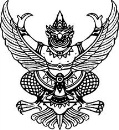 บันทึกข้อความส่วนราชการ   โทร. ที่ อว ๐๖๕๑.()/	วันที่   เรื่อง   ขอรายงานสำเร็จการศึกษาระดับปริญญา  เรียน  	อธิการบดีมหาวิทยาลัยเทคโนโลยีราชมงคลตะวันออกเรื่องเดิม		ตามที่   ข้าราชการพลเรือนในสถาบันอุดมศึกษา สังกัด  ได้รับอนุญาตให้ไปศึกษาต่อระดับปริญญา สาขาวิชา  มหาวิทยาลัย  ภาค มีกำหนด ปี  เดือน วัน ตั้งแต่วันที่ ถึงวันที่  ด้วยทุน		 	ข้อกฎหมาย	ระเบียบกระทรวงศึกษาธิการ ว่าด้วยการไปศึกษาเพิ่มเติม ฝึกอบรม ดูงาน หรือปฏิบัติการวิจัยภายในประเทศ พ.ศ. 2559 	ข้อ 19 เมื่อครบกำหนดเวลาที่ได้รับอนุมัติ หรือเมื่อเสร็จจากการศึกษาเพิ่มเติม ฝึกอบรม ดูงาน หรือปฏิบัติการวิจัยก่อนครบกำหนดเวลาที่ได้รับอนุมัติ ข้าราชการผู้นั้นจะต้องรีบรายงานตัวกลับเข้าปฏิบัติราชการโดยเร็ว	ในกรณีที่เป็นการศึกษาเพิ่มเติมในระดับที่สูงกว่าระดับปริญญาตรี และในกรณีที่ไปปฏิบัติการวิจัยข้าราชการผู้นั้นจะต้องมอบวิทยานิพน์ฉบับสมบูรณ์แก่มหาวิทยาลัย	ข้อเท็จจริง		  ได้สำเร็จการศึกษาต่อระดับปริญญา  สาขาวิชา  มหาวิทยาลัย  ภาค และได้สำเร็จการศึกษาเมื่อวันที่  และได้แนบเอกสารประกอบ ดังนี้สำเนาแสดงผลการเรียน (Transcript) จำนวน 1 ฉบับสำเนาหนังสือรับรองคุณวุฒิ จำนวน 1 ฉบับเล่มวิทยานิพนธ์ จำนวน 1 เล่ม	ข้อพิจารณา	จึงเรียนมาเพื่อโปรดทราบการสำเร็จการศึกษาระดับปริญญา  สาขาวิชา  มหาวิทยาลัย  ราย  ข้อเสนอ...-2-ข้อเสนอ	เห็นควรมอบกองบริหารงานบุคคล ดำเนินการในส่วนที่เกี่ยวข้องต่อไป	จึงเรียนมาเพื่อโปรดทราบ						()